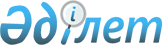 О бюджете сельского округа Кердели на 2022-2024 годыРешение Шиелийского районного маслихата Кызылординской области от 30 декабря 2021 года № 18/11.
      В соответствии с пунктом 2 статьи 75 Кодекса Республики Казахстан "Бюджетный кодекс Республики Казахстан", пунктом 2-7 статьи 6 Закона Республики Казахстан "О местном государственном управлении и самоуправлении в Республике Казахстан" Шиелийский районный маслихат РЕШИЛ:
      1. Утвердить бюджет сельского округа Кердели на 2022-2024 годы согласно приложениям 1, 2 и 3, в том числе на 2022 год в следующих объемах:
      1) доходы – 386 147 тысяч тенге, в том числе:
      налоговые поступления – 5 308 тысяч тенге;
      поступления трансфертов – 380 839 тысяч тенге;
      2) затраты – 390 431 тысяч тенге;
      3) чистое бюджетное кредитование - 0;
      бюджетные кредиты - 0;
      погашение бюджетных кредитов - 0;
      4) сальдо по операциям с финансовыми активами - 0;
      приобретение финансовых активов - 0;
      поступления от продажи финансовых активов государства - 0;
      5) дефицит (профицит) бюджета – - 4 284 тысяч тенге;
      6) финансирование дефицита (использование профицита) бюджета – 4 284 тысяч тенге;
      поступление займов - 0;
      погашение займов - 0;
      используемые остатки бюджетных средств – 4 284 тысяч тенге.
      Сноска. Пункт 1 - в редакции решения Шиелийского районного маслихата Кызылординской области от 27.10.2022 № 30/11 (вводится в действие с 01.01.2022).


      2. Установить объем бюджетных субвенций, передваемых из районного бюджета в бюджет сельского округа Кердели на 2022 год в сумме 39 125 тысяч тенге.
      3. Настоящее решение вводится в действие с 1 января 2022 года. Бюджет сельского округа Кердели на 2022 год
      Сноска. Приложение 1 - в редакции решения Шиелийского районного маслихата Кызылординской области от 27.10.2022 № 30/11 (вводится в действие с 01.01.2022). Бюджет сельского округа Кердели на 2023 год
      Бюджет сельского округа Кердели на 2024 год
					© 2012. РГП на ПХВ «Институт законодательства и правовой информации Республики Казахстан» Министерства юстиции Республики Казахстан
				
      Секретарь Шиелийкого районного маслихата 

Т. Жагыпбаров
Приложение 1 к решению
Шиелийского районного маслихата
от 30 декабря 2021 года №18/11
Категория
Категория
Категория
Категория
Категория
Сумма, тысяч тенге
Класс 
Класс 
Класс 
Класс 
Сумма, тысяч тенге
Подкласс
Подкласс
Подкласс
Сумма, тысяч тенге
Наименование
Наименование
Сумма, тысяч тенге
1.Доходы
1.Доходы
386 147
1
Налоговые поступления
Налоговые поступления
5 308
01
Подоходный налог
Подоходный налог
768
2
Индивидуальный подоходный налог
Индивидуальный подоходный налог
768
04
Hалоги на собственность
Hалоги на собственность
4 540
1
Hалоги на имущество
Hалоги на имущество
368
4
Hалог на транспортные средства
Hалог на транспортные средства
4 172
4
Поступления трансфертов 
Поступления трансфертов 
380 839
02
Трансферты из вышестоящих органов государственного управления
Трансферты из вышестоящих органов государственного управления
380 839
3
Трансферты из районного (города областного значения) бюджета
Трансферты из районного (города областного значения) бюджета
380 839
Функциональные группы 
Функциональные группы 
Функциональные группы 
Функциональные группы 
Функциональные группы 
Сумма тысяча тенге
Функциональные подгруппы
Функциональные подгруппы
Функциональные подгруппы
Функциональные подгруппы
Сумма тысяча тенге
Администраторы бюджетных программ
Администраторы бюджетных программ
Администраторы бюджетных программ
Сумма тысяча тенге
Бюджетные программы (подпрограммы)
Бюджетные программы (подпрограммы)
Сумма тысяча тенге
Наименование
Сумма тысяча тенге
2. Затраты
390 431
01
Государственные услуги общего характера
30 803
1
Представительные, исполнительные и другие органы, выполняющие общие функции государственного управления
30 803
124
Аппарат акима города районного значения, села, поселка, сельского округа
30 803
001
Услуги по обеспечению деятельности акима города районного значения, села, поселка, сельского округа
27 203
022
Капитальные расходы государственного органа
3 600
07
Жилищно-коммунальное хозяйство
6 968,2
3
Благоустройство населенных пунктов
6 968,2
124
Аппарат акима города районного значения, села, поселка, сельского округа
6 968,2
008
Освещение улиц населенных пунктов
3 128
009
Обеспечение санитарии населенных пунктов
700
011
Благоустройство и озеленение населенных пунктов
3 140,2
08
Культура, спорт, туризм и информационное пространство
29 247
1
Деятельность в области культуры
29 247
124
Аппарат акима города районного значения, села, поселка, сельского округа
29 247
006
Поддержка культурно-досуговой работы на местном уровне
29 247
12
Транспорта и коммуникаций
323 256
1
Автомобильный транспорт
323 256
124
Аппарат акима города районного значения, села, поселка, сельского округа
323 256
057
Реализация мероприятий по социальной и инженерной инфраструктуре в сельских населенных пунктах в рамках проекта "Ауыл ел бесігі"
323 256
15
Трансферты
156,8
1
Трансферты
156,8
124
Аппарат акима города районного значения, села, поселка, сельского округа
156,8
044
Возврат сумм неиспользованных (недоиспользованных) целевых трансфертов, выделенных из республиканского бюджета за счет целевого трансферта из Национального фонда Республики Казахстан
132,7
048
Возврат неиспользованных (недоиспользованных) целевых трансфертов
24,1
3.Чистое бюджетное кредитование
0
4. Сальдо по операциям с финансовыми активами
0
5. Дефицит (профицит) бюджета
- 4 284
6. Финансирование дефицита (использование профицита) бюджета
4 284
8
Используемые остатки бюджетных средств
4 284
01
Остатки бюджетных средств
4 284
1
Свободные остатки бюджетных средств
4 284
001
Свободные остатки бюджетных средств
4 284Приложение 2 к решению
Шиелийского районного маслихата
от 30 декабря 2021 года № 18/11
Категория
Категория
Категория
Категория
Категория
Сумма, тысяч тенге
Класс 
Класс 
Класс 
Класс 
Сумма, тысяч тенге
Подкласс
Подкласс
Подкласс
Сумма, тысяч тенге
Наименование
Наименование
Сумма, тысяч тенге
1. Доходы
1. Доходы
397 205
1
Налоговые поступления
Налоговые поступления
1 734
04
Налоги на собственность
Налоги на собственность
1 734
1
Налоги на имущество
Налоги на имущество
386
3
Земельный налог
Земельный налог
0
4
Налог на транспортные средства
Налог на транспортные средства
1 347
4
Поступления трансфертов 
Поступления трансфертов 
395 471
02
Трансферты из вышестоящих органов государственного управления
Трансферты из вышестоящих органов государственного управления
395 471
3
Трансферты из районного (города областного значения) бюджета
Трансферты из районного (города областного значения) бюджета
395 471
Функциональные группы 
Функциональные группы 
Функциональные группы 
Функциональные группы 
Функциональные группы 
Сумма, тысяч тенге
Функциональные подгруппы
Функциональные подгруппы
Функциональные подгруппы
Функциональные подгруппы
Сумма, тысяч тенге
Администраторы бюджетных программ
Администраторы бюджетных программ
Администраторы бюджетных программ
Сумма, тысяч тенге
Бюджетные программы (подпрограммы)
Бюджетные программы (подпрограммы)
Сумма, тысяч тенге
Наименование
Сумма, тысяч тенге
2. Затраты
397 205
01
Государственные услуги общего характера
26 620
1
Представительные, исполнительные и другие органы, выполняющие общие функции государственного управления
26 620
124
Аппарат акима города районного значения, села, поселка, сельского округа
26 620
001
Услуги по обеспечению деятельности акима города районного значения, села, поселка, сельского округа
26 620
07
Жилищно-коммунальное хозяйство
457
3
Благоустройство населенных пунктов
457
124
Аппарат акима города районного значения, села, поселка, сельского округа
457
008
Освещение улиц населенных пунктов
457
009
Обеспечение санитарии населенных пунктов
0
011
Благоустройство и озеленение населенных пунктов
0
08
Культура, спорт, туризм и информационное пространство
30 709
1
Деятельность в области культуры
30 709
124
Аппарат акима города районного значения, села, поселка, сельского округа
30 709
006
Поддержка культурно-досуговой работы на местном уровне
30 709
13
Прочие
339 419
9
Прочие
339 419
124
Аппарат акима города районного значения, села, поселка, сельского округа
339 419
057
Реализация мероприятий по социальной и инженерной инфраструктуре в сельских населенных пунктах в рамках проекта "Ауыл- Ел бесігі"
339 419
3.Чистое бюджетное кредитование
0
4. Сальдо по операциям с финансовыми активами
0
5. Дефицит (профицит) бюджета
0
6. Финансирование дефицита (использование профицита) бюджета
0
8
Используемые остатки бюджетных средств
0
01
Остатки бюджетных средств
0
1
Свободные остатки бюджетных средств
0
001
Свободные остатки бюджетных средств
0Приложение 3 к решению
Шиелийского районного маслихата
от 30 декабря 2021 года № 18/11
Категория
Категория
Категория
Категория
Категория
Сумма, тысяч тенге
Класс 
Класс 
Класс 
Класс 
Сумма, тысяч тенге
Подкласс
Подкласс
Подкласс
Сумма, тысяч тенге
Наименование
Наименование
Сумма, тысяч тенге
1. Доходы
1. Доходы
417 065
1
Налоговые поступления
Налоговые поступления
1 820
04
Налоги на собственность
Налоги на собственность
1 820
1
Налоги на имущество
Налоги на имущество
406
3
Земельный налог
Земельный налог
0
4
Налог на транспортные средства
Налог на транспортные средства
1 414
4
Поступления трансфертов 
Поступления трансфертов 
415 245
02
Трансферты из вышестоящих органов государственного управления
Трансферты из вышестоящих органов государственного управления
415 245
3
Трансферты из районного (города областного значения) бюджета
Трансферты из районного (города областного значения) бюджета
415 245
Функциональные группы 
Функциональные группы 
Функциональные группы 
Функциональные группы 
Функциональные группы 
Сумма, тысяч тенге
Функциональные подгруппы
Функциональные подгруппы
Функциональные подгруппы
Функциональные подгруппы
Сумма, тысяч тенге
Администраторы бюджетных программ
Администраторы бюджетных программ
Администраторы бюджетных программ
Сумма, тысяч тенге
Бюджетные программы (подпрограммы)
Бюджетные программы (подпрограммы)
Сумма, тысяч тенге
Наименование
Сумма, тысяч тенге
2. Затраты
417 065
01
Государственные услуги общего характера
27 951
1
Представительные, исполнительные и другие органы, выполняющие общие функции государственного управления
27 951
124
Аппарат акима города районного значения, села, поселка, сельского округа
27 951
001
Услуги по обеспечению деятельности акима города районного значения, села, поселка, сельского округа
27 951
07
Жилищно-коммунальное хозяйство
479
3
Благоустройство населенных пунктов
479
124
Аппарат акима города районного значения, села, поселка, сельского округа
479
008
Освещение улиц населенных пунктов
479
009
Обеспечение санитарии населенных пунктов
0
011
Благоустройство и озеленение населенных пунктов
0
08
Культура, спорт, туризм и информационное пространство
32 244
1
Деятельность в области культуры
32 244
124
Аппарат акима города районного значения, села, поселка, сельского округа
32 244
006
Поддержка культурно-досуговой работы на местном уровне
32 244
13
Прочие
356 391
9
Прочие
356 391
124
Аппарат акима города районного значения, села, поселка, сельского округа
356 391
057
Реализация мероприятий по социальной и инженерной инфраструктуре в сельских населенных пунктах в рамках проекта "Ауыл- Ел бесігі"
356 391
3.Чистое бюджетное кредитование
0
4. Сальдо по операциям с финансовыми активами
0
5. Дефицит (профицит) бюджета
0
6. Финансирование дефицита (использование профицита) бюджета
0
8
Используемые остатки бюджетных средств
0
01
Остатки бюджетных средств
0
1
Свободные остатки бюджетных средств
0
001
Свободные остатки бюджетных средств
0